Конспект урока геометрии в 8 классе.«Параллелограмм.  Свойства параллелограмма»Цели и задачи урока:повторить свойства параллельных прямых и признаки равенства треугольников; познакомить учащихся с определением параллелограмма; с его свойствами; научить строить параллелограмм, применять его свойства при решении задач;активизировать различные каналы восприятия, способствовать повышению внимания  учащихся на уроке, облегчению процесса  усвоения материала; воспитать патриотизм, гордость за свою Родину, обогатить урок  эмоциональной окрашенностью;воспитать самостоятельность, ответственное отношение к учебному труду, настойчивость для достижения конечного результата.Оборудование: компьютер, мультимедийный проектор, интерактивная доска, линейки, угольники, циркули, нелинованная бумага, картинки со смайликами для определения настроения после урока.Урок разработан  для интерактивной доски с использованием интернет – ресурсов, УМК «Живая математика», с прямым выходом в сеть Интернета.Деятельность учителяДеятельность учащихсяКомментарий к слайдамОрганизационный момент. Страница  1. (0,5 мин)Учитель приветствует учащихся.Учащиеся приветствуют учителя, занимают свои места.Страница  1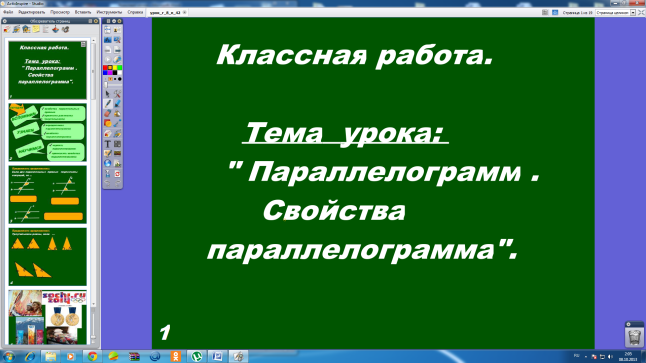 Страница  2 (1 мин) Учитель сообщает тему урока и просит учащихся зачитать сформулированные  цели урока со 2-й страницы флипчарта.Учащиеся поочередно  зачитывают  текст со 2-й страницы флипчарта.Страница 2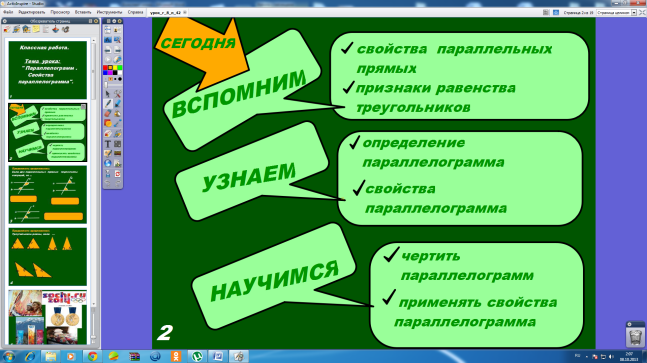 2.Актуализация опорных знаний.Страница  3 (2  мин) - Повторим свойства параллельных прямых. -Как называются углы, изображенные на рисунках? -Сформулируйте свойства параллельных прямых.Учащиеся  отвечают на вопросы учителя, формулируют свойства параллельных прямых. Проверяют свои ответы, смещая прямоугольники на странице флипчарта, которыми  закрыты правильные ответы. Страница  3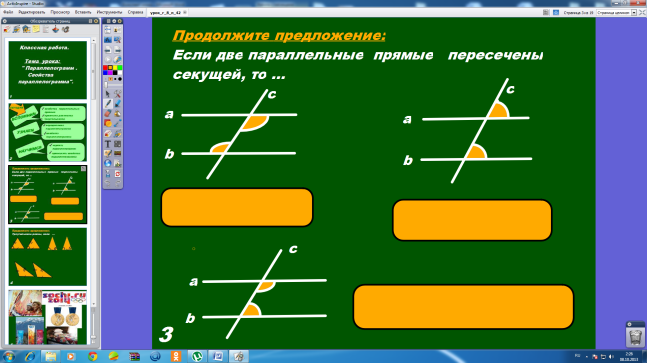 Страница  4       (1,5  мин) - Повторим признаки равенства треугольников.(Учитель следит за правильностью формулировок признаков). Учащиеся формулируют признаки равенства треугольников.Страница 4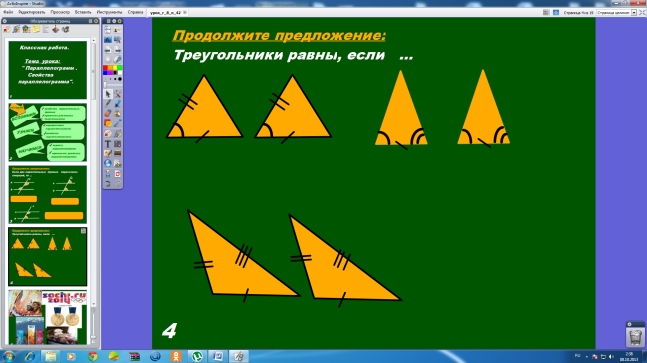 Страница  5       (4  мин) Учитель напоминает, что скоро в Сочи пройдет Олимпиада. Просит выступить  учащихся, которые  подготовили  краткое сообщение о талисманах, сроках и продолжительности уникальной эстафеты олимпийского огня, о символическом «Лоскутном одеяле»,. Краткий рассказ учащихся, который содержит такие факты:-продолжительность эстафеты олимпийского огня (123 дня);-протяженность эстафеты олимпийского огня (60 тыс. км);-количество населенных пунктов, в которых побывает олимпийский огонь (2900 пунктов);-символ олимпиады «Лоскутное одеяло».Страница 5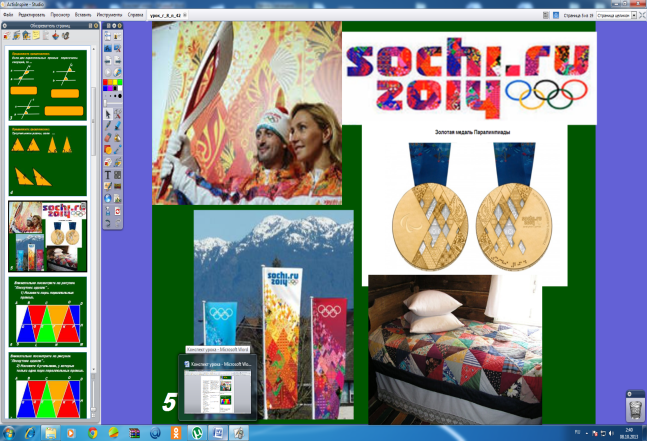 Страница 6, 7, 8. (3  мин) Устная работа с рисунком «Лоскутное одеяло»  на страницах  6, 7, 8.1) Назовите пары параллельных прямых;2) назовите четырехугольники, у которых только одна пара параллельных сторон;3) назовите четырехугольники, у которых две пары параллельных прямых, то есть  стороны которых попарно параллельны.Ответы учащихся:AD SM, AC SM, AB GH, NS BD;BCGF, MPKN, KNLQ ….BCNL, , COMN, FPMN, QPML…Страница 6, 7, 8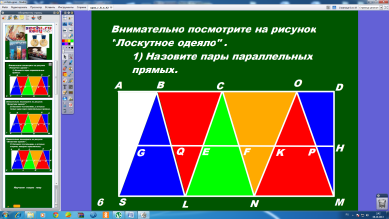 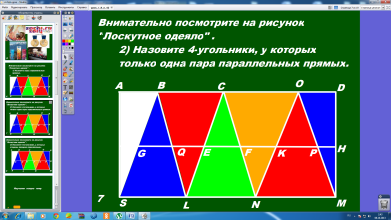 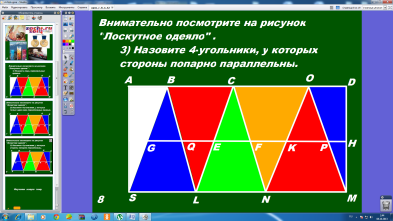 3. Изучение нового материала. Страница 9 (2 мин) Учитель демонстрирует 1-ю часть ЦОРа.-Повторите, пожалуйста, определение параллелограмма.-Назовите противоположные стороны параллелограмма, противоположные углы.Ответы учащихся: - Четырехугольник, у которого стороны попарно параллельны, является параллелограммом. -АВ и СD; ВС и АD.-Углы  А и С,  В и D.Страница 9По клику клавиши «ЦОР» выход на ссылку  для просмотра  через интернет  1-й части мультимедиа (определение параллелограмма)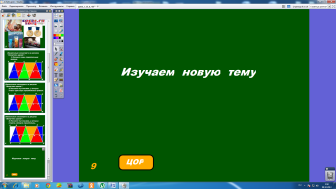 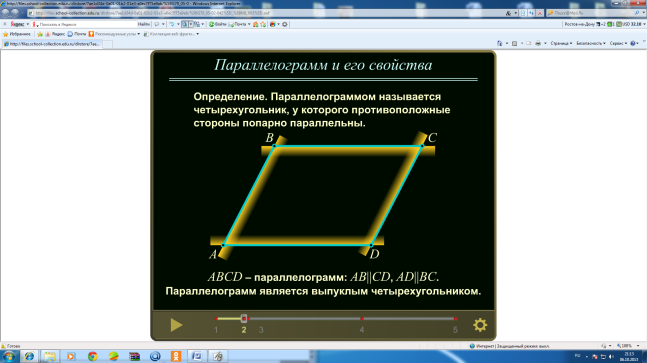 Страница 10 (3 мин) - Ребята, как вы думаете, какими свойствами обладает параллелограмм?Предположения учащихся:противоположные стороны равны;противоположные углы равны;стороны параллельны, значит сумма односторонних углов равна 180;диагональ  делит параллелограмм на два равных треугольника;вторая диагональ делит параллелограмм на 4 попарно равных треугольника;диагонали в точке пересечения делятся пополам.Страница 10 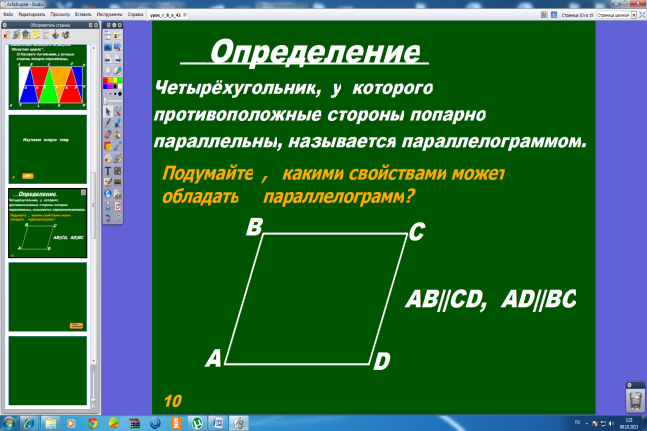 Просмотр 2-й части ЦОРа (4 мин) Включает 2-ю часть ЦОРа.После просмотра 2-й части ЦОРа предлагает учащимся сделать рисунки  и записать свойства параллелограмма в тетрадь, объясняет как правильно построить параллелограмм.Выполняют чертежи в тетрадях и записывают  свойства параллелограмма.Просмотр 2-й части ЦОРа 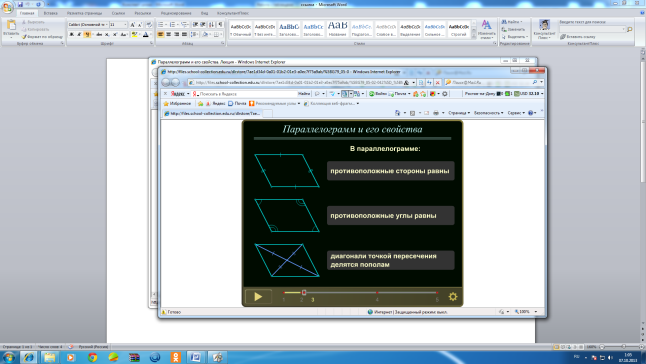 Страница 11. (0,5 мин) -Ребята, предлагаю вам  с помощью  программы  «Живая математика»  проверить свойства параллелограмма.Страница 11.С помощью клавиши «Живая математика» учитель переходит к демонстрации страниц программы «Живая математика».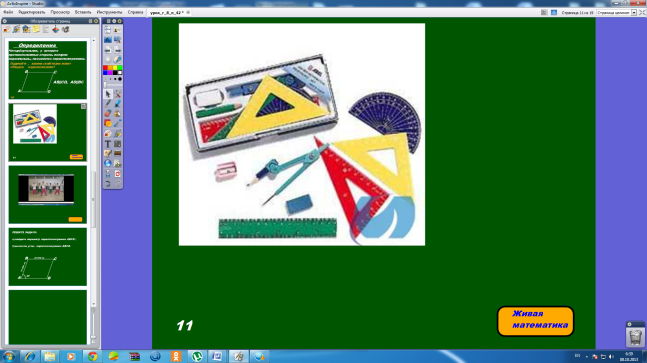 1-я страница файла «Живая математика»(0,5 мин) С помощью мыши меняет размеры параллелограмма, соответственно меняются размеры сторон фигуры.Учащиеся наблюдают за изменениями длин противоположных   сторон  делают вывод: противоположные стороны  у параллелограмма равны всегда.                                                                                                                                                                                                                                                                                                                                                                                                                                                                                                                                                                                                                                                                                 1-я страница файла «Живая математика»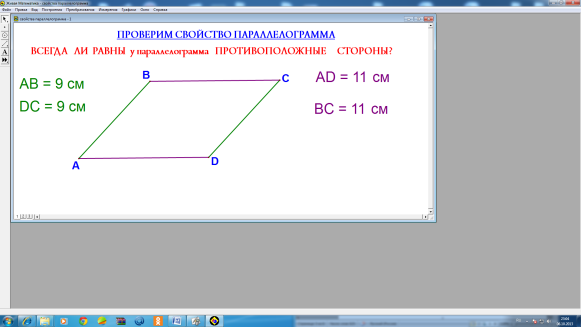 2-я страница файла «Живая математика» (0,5 мин) -Проверим  ещё одно свойство: «противоположные углы равны»; (с помощью мыши меняет размеры параллелограмма, соответственно меняются размеры углов).Учащиеся наблюдают за изменениями  градусных мер противоположных углов и делают вывод: противоположные углы  у параллелограмма равны всегда. 2-я страница файла «Живая математика»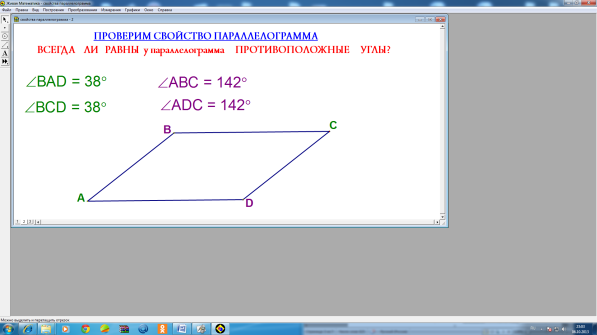 3-я страница файла «Живая математика» (0,5 мин) -Проверим третье свойство параллелограмма. (с помощью мыши меняет размеры параллелограмма, соответственно меняются размеры  отрезков АО и ОС, ВО и ОD).Учащиеся наблюдают за изменениями размеров отрезков  и делают вывод:  диагонали в точке пересечения делятся пополам.  3-я страница файла «Живая математика»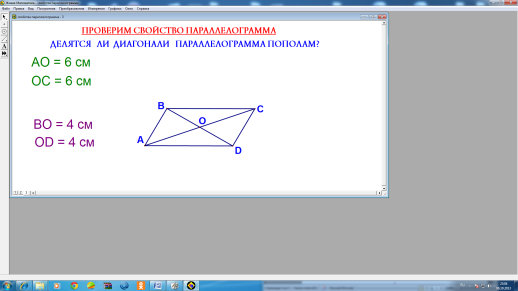 3-я часть ЦОРа (4 мин)  -Ребята, практическое подтверждение свойств параллелограмма мы  с вами только что наблюдали, а теперь попробуем наши утверждения доказать. Давайте попытаемся вместе доказать  1-е свойство.  (Демонстрирует 3-ю часть ЦОРаУчащиеся внимательно слушают и    по ходу доказательства теоремы, делают записи в тетради.3-я часть ЦОРа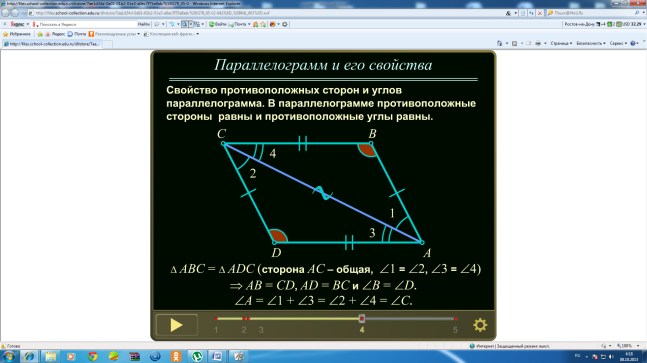 3-я часть ЦОРа (без звука)  (2 мин) - Теперь, ребята, я предлагаю вам повторить доказательство с помощью анимированного чертежа. ( включает 3-ю часть ЦОРа повторно, но уже без звука)Повторяют доказательство, глядя на анимированный чертеж.3-я часть ЦОРа (без звука)-Докажем 2-е свойство, свойство диагоналей параллелограмма. (Демонстрирует 4-ю часть ЦОРа),(1 мин)Слушают   доказательство теоремы, без записи в тетрадь.4-я часть ЦОРа  (доказательство свойства диагоналей параллелограмма)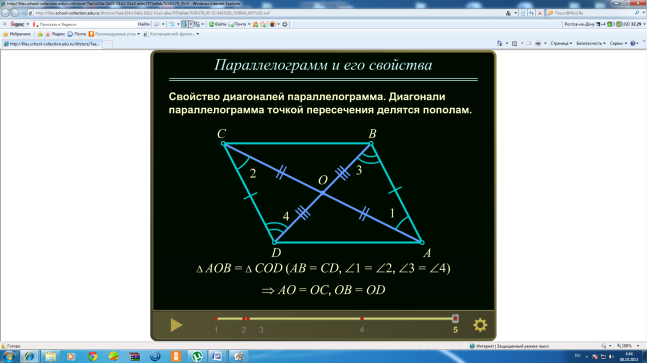 - Теперь, ребята, я предлагаю вам повторить доказательство с помощью анимированного чертежа. (Включает 4-ю часть ЦОРа повторно, но уже без звука, помогает, руководя анимацией) (2 мин) Повторяют доказательство теоремы, глядя на анимированный чертеж. 4-я часть ЦОРа (без звука)4. Физкультминутка Страница 12.  (3 мин)Учащиеся выполняют веселую зарядку.Страница 12.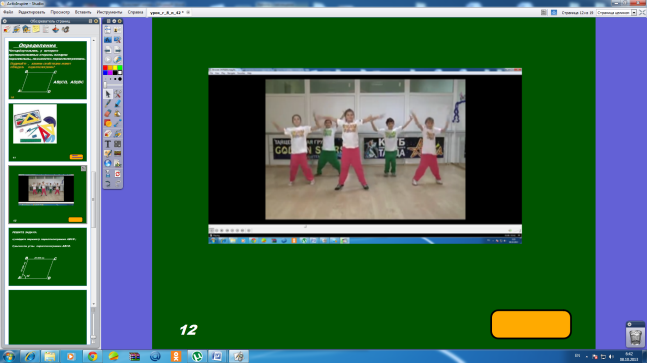 5.Закрепление полученных знаний и умений. Решение задач.Страница 13, (4 мин)-Ребята, что вам напоминает ответ задачи а)? Это число вы сегодня уже слышали?Учитель благодарит учащихся за внимательность на уроке.Задачу решает ученик на ИД.Решение:а)ABCD – параллелограмм, АВ=СD=10 000 км, ВС=АD=20 000 км,  P= (10 000 +20 000)2 = 60000 (км)б) А =  С = 60В =  D = 180- 60= 120Ответ: а) 60000 км; б) 60,                 120,120. Предполагаемый ответ. Да, слышали. 60 000 км – это протяженность эстафеты олимпийского огня.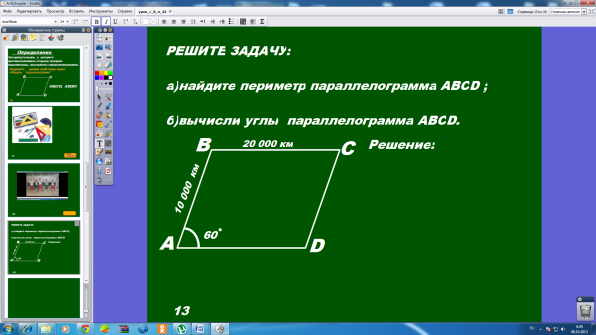 6.Подведение итогов. Задание на дом. (2 мин)-Подведем итоги нашего урока.-Достигли ли мы поставленной цели? Что нового узнали на уроке?Да, цели выполнены,мы узнали определение и свойства параллелограмма, научились строить параллелограмм.Изученные свойства параллелограмма  помогают решать задачи, делать построения.Страница 14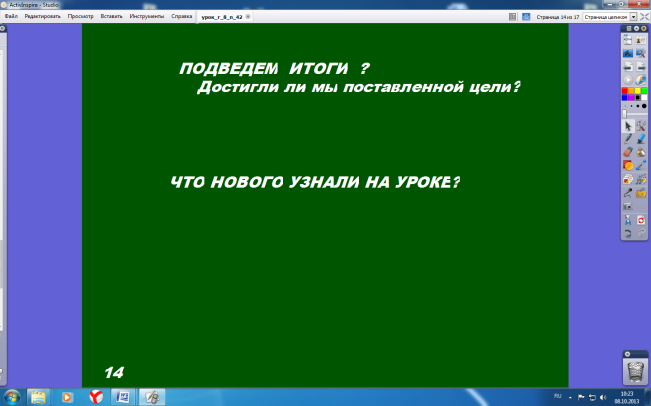 Страница 15 (1 мин) -Запишите, пожалуйста, домашнее задание.  Делает пояснения к д/з.Записывают домашнее задание:п. 42, теоремы о свойствах параллелограмма, 372( а), 376 (а,г). Страница 15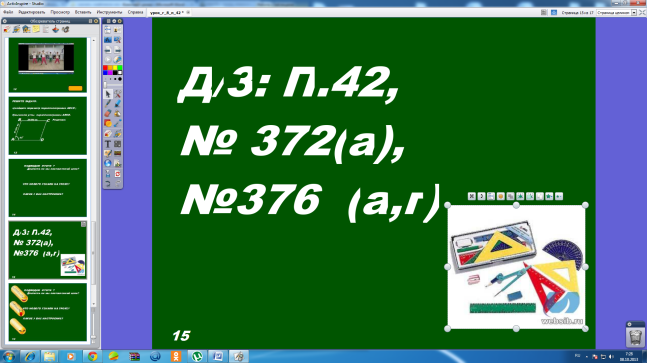 Страница 16 (3 мин)  -Поделись с классом своим настроением.Выбери смайлика, выражающего твое настроение к концу урока,  и перетащи его  в правую сторону  ИД.  Страница 16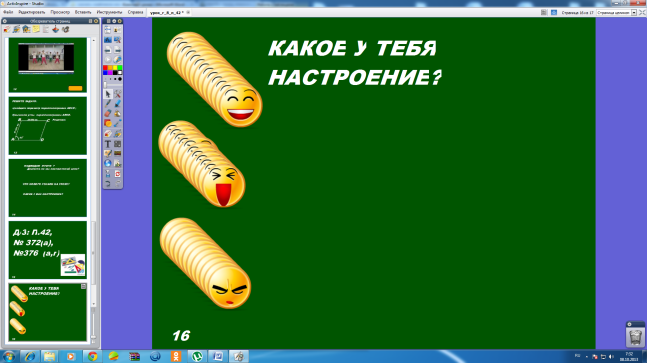 -Благодарю всех за урок. До свидания! Спасибо за урок!Страница 17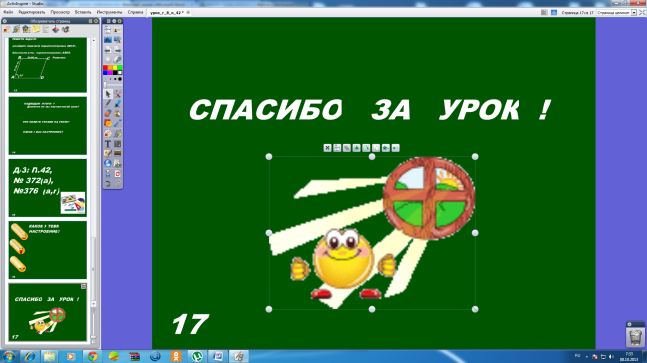 